Extended AbstractTitle of the ResearchPrinciple Author a[Co-Author one b, Co-Author two c](Initials, surname)Department of XXXXXXUniversity of XXXXXE-mail: (The E-mail address of the principle author)விரிவான ஆய்வுச் சுருக்கம்ஆய்வின் தலைப்புமுதன்மை ஆசிரியர் அ[இணை ஆசிரியர் ஒன்று ஆ, இணை ஆசிரியர் இரண்டு இ](முதலெழுத்துக்கள், முலுப் பெயர்)XXXXXX துறைXXXXX பல்கலைக்கழகம்மின்னஞ்சல்: (முதன்மை​ ஆசிரியரின் மின்னஞ்சல் முகவரி)(English: Times New Roman (10), Sinhala: Iskoola pota (10), Tamil: Ariel Unicode (10), Line spacing 1.15)(ஆங்கிலம்: Times New Roman (10), சிங்களம்: Iskoola pota (10), தமிழ்: Ariel Unicode (10), வரி இடைவெளி 1.15)Abstract (300 words)ஆய்வுச் சுருக்கம்  (300 சொற்கள்)Keywords: (Enter a maximum of 5 keywords organized alphabetically and separated by commas.)திறவுச்சொற்கள்: (அகரவரிசைப்படி ஒழுங்கமைக்கப்பட்டு காற்புள்ளிகளால் பிரிக்கப்பட்ட அதிகபட்சம் 5 திறவுச்சொற்களை உள்ளிடவும்.)1. Introduction (Including research problem/ problems, objective/ objectives, limitations and significance of the research. 150-200 words)1. அறிமுகம் (ஆய்வு பிரச்சினை/ பிரச்சினைகள், குறிக்கோள் / நோக்கங்கள், வரையறைகள் மற்றும் ஆய்வின் முக்கியத்துவம் உள்ளடங்கலாக 150-200 சொற்கள்)2. Literature Review (200-250 words)2. இலக்கிய மீளாய்வு (200-250 சொற்கள்)3. Research Methodology (The materials and methods of data collection and methods of data analysing should be explained. 150-200 words)3. ஆய்வு முறையியல் (தரவுச் சேகரிப்பின் மூலங்கள், முறைகள், தரவு பகுப்பாய்வு முறைகள் போன்றவைகள் விளக்கப்படல் வேண்டும். 150-200 சொற்கள்)4. Discussion (The results should be presented clearly. 250-300 words)4.  கலந்துரையாடல் (முடிவுகள் தெளிவாக கொடுக்கப்படல் வேண்டும். 250-300 சொற்கள்)5. Conclusion (The findings and suggestions should be presented clearly. 150-200 words)5. முடிவு (முடிவுகளும் பரிந்துரைகளும் தெளிவாக கொடுக்கப்படல் வேண்டும். 150-200 சொற்கள்)6. References (Most relevant 5 references. Use APA style for references and citations.) 6. உசாத்துணைகள் (மிகவும் பொருத்தமான 5 உசாத்துணைகள் மற்றும் உசாத்துணைகளுக்கு APA முறைமையைப் பயன்படுத்தவும்.) DECLARATION FORMபிரகடனப் படிவம்Declaration of the researcher/ researchersஆய்வாளரின்/ ஆய்வாளர்களின் பிரகடனம்Title of the research: ஆய்வின் தலைப்பு:………………………………………………………………………………………………………………………………………………………………………………………………………………Name/ Names of the researcher/ researchers: ஆய்வாளரின் பெயர் / ஆய்வாளர்களின் பெயர்கள்:1. Principle Author: முதன்மை ஆசிரியர்: ………………………………………………..………………2. Co-Author (one): இணை ஆசிரியர் (முதலாம் நபர்):……………………………………………………………..…3. Co-Author (two): இணை ஆசிரியர் (இரண்டாம் நபர்): ……………………………………………………………..…I/ we hereby declare that the above research was truly conducted by myself/ ourselves without adhering to any methods of plagiarism.மேற்குறிப்பிட்ட ஆய்வு திருட்டு முறைகளைப் பின்பற்றாமல் உண்மையிலேயே நானே/ நாமே மேற்கொண்டதாக நான்/ நாம் இதன் மூலம் உறுதிப்படுத்துகின்றோம்.………………………
Date    திகதிSignature/ Signatures of the researcher/ researchers:  ஆய்வாளரின் கையொப்பம் / ஆய்வாளர்களின் கையொப்பங்கள்:1.……………………………………………………………2……………………………………………………………3……………………………………………………………Instructions:Use the following fonts and sizes. Use 14pt for the heading and 13pt for the sub-headings.For content: Sinhala: Unicode – Iskoola pota - 12pt, English: Times New Roman - 12pt, Tamil: Ariel Unicode 12 pt, Line spacing – 1.5)அறிவுறுத்தல்கள்: 1. பின்வரும் எழுத்துருக்கள் மற்றும் அளவுகளைப் பயன்படுத்தவும். தலைப்புக்கு 14pt மற்றும் உபதலைப்புகளுக்கு 13pt பயன்படுத்தவும்.உள்ளடக்கத்திற்கு: சிங்களம்: Unicode – Iskoola pota - 12pt, English: Times New Roman - 12pt, தமிழ்: Ariel Unicode 12 pt, வரி இடைவெளி - 1.5)If your extended abstract requires equations, tables or figures, follow the following example.2. உங்கள் விரிவான ஆய்வுச் சுருக்கத்திற்கு சமன்பாடுகள், அட்டவணைகள் அல்லது புள்ளிவிவரங்கள் தேவைப்பட்டால், பின்வரும் உதாரணத்தைப் பின்பற்றவும்.Equations: The equations should be indented with the numbers displayed on the right side   in parenthesis.                  Eg: S = k lnΩ (1) சமன்பாடுகள்: அடைப்புக்குறிக்குள் வலது பக்கத்தில் காட்டப்படும் எண்களுடன் சமன்பாடுகள் உள்ளிடப்படல் வேண்டும்.                  எ.கா: S = k lnΩ (1)Tables: The tables should be sequentially numbered and must be centered to the text. As a guideline, the extended abstract should not contain more than 2 tables. Please make sure that the tables are not split over two separate pages. An example is as follows:அட்டவணைகள்: அட்டவணைகள் சீராக எண்ணிடப்படுத்து பிரதியை மையமாகக் கொண்டிருத்தல் வேண்டும். ஒரு வழிமுறையாக, விரிவான ஆய்வுச் சுருக்கத்தில் 2 அட்டவணைகளுக்கு மேல் இருத்தல் கூடாது. அட்டவணைகள் இரண்டு தனித்தனி பக்கங்களில் பிரிக்கப்படவில்லை என்பதை உறுதிப்படுத்தவும். ஒரு எடுத்துக்காட்டு பின்வருமாறு:Table 01: Title of the Table அட்டவணை 01: அட்டவணையின் தலைப்பு Figures: The figures should be numbered sequentially (use “Figure 1” in text) and must be centered to the text. It is recommended that the figures be produced in colour/ gray-scale and has at least 300 dpi. As a guideline, the extended abstract should not contain more than 2 figures. For sketched figures, it is best to be included in the Drawing Canvas of MS Word (Insert/Picture/New Drawing). A sample is given as follows.புள்ளிவிவரங்கள்: புள்ளிவிவரங்கள் வரிசையாக எண்ணிடப்படல் வேண்டும் (பிரதியில்  "படம் 1" ஐப் பயன்படுத்தவும்) மற்றும் பிரதியை  மையமாகக் கொண்டிருத்தல் வேண்டும். புள்ளிவிவர அளவு திட்டமானது நிறங்கள் / கருப்பு வெள்ளை நிறங்களில் தயாரிக்கப்படல் வேண்டும் அத்துடன்  குறைந்தபட்சம் 300 டிபிஐ கொண்டிருத்தல்  வேண்டும் என்று பரிந்துரைக்கப்படுகிறது. ஒரு வழிமுறையாக , விரிவான சுருக்கத்தில் 2 க்கும் மேற்பட்ட புள்ளிவிவரங்கள் இருத்தல் கூடாது. வரையப்பட்ட புள்ளிவிவரங்களுக்கு, MS Word இன் வரைதல் முறையில்  (இணைப்பு / படம் / புதிய வரைதல்) சேர்க்கப்படுவது சிறந்தது. அதற்கான  மாதிரி ஒன்று  பின்வருமாறு கொடுக்கப்பட்டுள்ளது.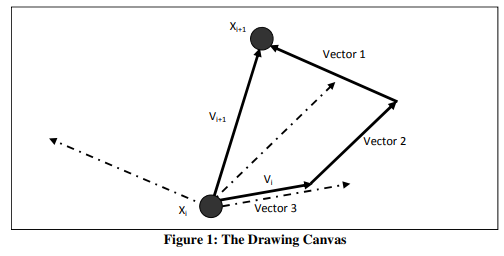 Heading 1Heading 2Date Submission of extended abstractDate Notification of acceptanceDate Registration Date Submission of final extended abstractதலைப்பு 1தலைப்பு 2திகதிவிரிவான சுருக்கத்தை சமர்ப்பித்தல்திகதிஏற்றுக்கொள்ளும் அறிவிப்புதிகதிபதிவு செய்தல்திகதிஇறுதியான விரிவாக்கப்பட்ட சுருக்கத்தை சமர்ப்பித்தல்